ГОРОДСКОЙ СОВЕТ ДЕПУТАТОВМУНИЦИПАЛЬНОГО ОБРАЗОВАНИЯ «ГОРОДСКОЙ ОКРУГ ГОРОД СУНЖА»«31» марта 2022 г.								               № 31/5-2РЕШЕНИЕ «О внесении изменений в Устав муниципального образования «Городской округ город Сунжа» Республики ИнгушетияВ соответствии с Федеральным законом от 6 октября 2003 г. № 131-ФЗ «Об общих принципах организации местного самоуправления в Российской Федерации» и Уставом муниципального образования «Городской округ город Сунжа» Республики Ингушетия Городской совет депутатов решил:Внести в Устав муниципального образования «Городской округ город Сунжа» Республики Ингушетия, принятый решением Городского совета депутатов от 23 июня 2017 г. № 5/1-1, зарегистрированный в Управлении Министерства юстиции Российской Федерации по Республике Ингушетия 28 августа 2017 г. за № RU 063050002017001, следующие изменения:          1) в статье 11:          а) пункт 4.1 изложить в следующей редакции:«4.1) осуществление муниципального контроля за исполнением единой теплоснабжающей организацией обязательств по строительству, реконструкции и (или) модернизации объектов теплоснабжения;»;           б) в пункте 5 слова «за сохранностью автомобильных дорог местного значения» заменить словами «на автомобильном транспорте, городском наземном электрическом транспорте и в дорожном хозяйстве»;       в) в пункте 28 слова «осуществление контроля за их соблюдением» заменить словами «осуществление муниципального контроля в сфере благоустройства, предметом которого является соблюдение правил благоустройства территории  городского округа, в том числе требований к обеспечению доступности для инвалидов объектов социальной, инженерной и транспортной инфраструктур и предоставляемых услуг (при осуществлении муниципального контроля в сфере благоустройства может выдаваться предписание об устранении выявленных нарушений обязательных требований, выявленных в ходе наблюдения за соблюдением обязательных требований (мониторинга безопасности)»;       г) пункт 29 после слов «территории, выдача» дополнить словами «градостроительного плана земельного участка, расположенного в границах городского округа, выдача»;       д) в пункте 34 слова «использования и охраны» заменить словами «охраны и использования»;       е) пункт 37 после слов «условий для» дополнить словами «развития сельскохозяйственного производства,»;       е) пункт 44 статьи 11 изложить в следующей редакции: «44) организация в соответствии с федеральным законом выполнения комплексных кадастровых работ и утверждение карты-плана территории.»;	2) часть 1 статьи 12:       а) дополнить пунктом 17 следующего содержания:«17) совершение нотариальных действий, предусмотренных законодательством в случае отсутствия во входящем в состав территории городского округа и не являющемся его административным центром населенном пункте нотариуса;»;       б) дополнить пунктом 18 следующего содержания:«18) оказание содействия в осуществлении нотариусом приема населения в соответствии с графиком приема населения, утвержденным нотариальной палатой Республики Ингушетия;»;       в) дополнить пунктом 19 следующего содержания:«19) предоставление сотруднику, замещающему должность участкового уполномоченного полиции, и членам его семьи жилого помещения на период замещения сотрудником указанной должности;»;      г) дополнить пунктом 20 следующего содержания:«20) осуществление мероприятий по оказанию помощи лицам, находящимся в состоянии алкогольного, наркотического или иного токсического опьянения.»;	3) пункт 5 части 1 статьи 13 признать утратившим силу;	4) часть 2 статьи 14 изложить в следующей редакции:	«2. Организация и осуществление видов муниципального контроля регулируются Федеральным законом от 31 июля 2020 года № 248-ФЗ «О государственном контроле (надзоре) и муниципальном контроле в Российской Федерации».»;	5) пункт 4 статьи 22 после слов «с проектом муниципального правового акта» дополнить словами «в том числе посредством его размещения на официальном сайте органа местного самоуправления в информационно-телекоммуникационной сети «Интернет» или в случае, если орган местного самоуправления не имеет возможности размещать информацию о своей деятельности в информационно-телекоммуникационной сети «Интернет», на официальном сайте субъекта Российской Федерации или муниципального образования с учетом положений Федерального закона от 9 февраля 2009 года № 8-ФЗ «Об обеспечении доступа к информации о деятельности государственных органов и органов местного самоуправления» (далее в настоящей статье – официальный сайт), возможность представления жителями муниципального образования своих замечаний и предложений по вынесенному на обсуждение проекту муниципального –правового акта, в том числе посредством официального сайта, другие меры, обеспечивающие участие в публичных слушаниях жителей муниципального образования, (опубликование) обнародование результатов публичных слушаний, включая мотивированное обоснование принятых решений, в том числе посредством их размещения на официальном сайте.»;	6) абзац 1 части 11 статьи 39 изложить в следующей редакции:   	«11. Глава городского округа Сунжа не может быть депутатом Государственной Думы Федерального Собрания Российской Федерации, сенатором Российской Федерации, депутатом законодательных (представительных) органов государственной власти субъектов Российской Федерации, занимать иные государственные должности Российской Федерации, государственные должности субъекта Российской Федерации, а также должности государственной гражданской службы и должности муниципальной службы если иное не предусмотрено федеральными законами.».	  2. Направить настоящее решение для государственной регистрации в Управление Министерства юстиции Российской Федерации по Республике Ингушетия.           3. После государственной регистрации опубликовать (обнародовать) настоящее решение в установленном порядке.           4.  Настоящее решение вступает в силу со дня его официального опубликования (обнародования) после государственной регистрации.                      Председатель        Городского совета депутатов					              И. М. Оздоев                           Глава                   города Сунжа                                                                       А. А. УмаровРеспубликаИнгушетия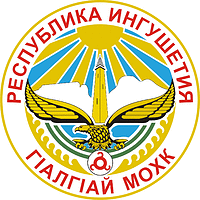 ГIалгIайМохк